Publicado en Madrid el 31/07/2023 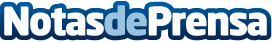 Inteligencia artificial y nuevas tendencias en comunicación para potenciar la formación en marketing educativo El posgrado de SchoolMarket y UDIMA renueva sus contenidos formativos para adaptarse a un entorno cada vez más competitivo y marcado por la transformación digital del marketing en el sectorDatos de contacto:Ana Verónica Garcíahttps://www.schoolmarket.es/experto-marketing-educativo/+34 624 623 529Nota de prensa publicada en: https://www.notasdeprensa.es/inteligencia-artificial-y-nuevas-tendencias-en Categorias: Comunicación Marketing Formación profesional Universidades Digital http://www.notasdeprensa.es